 Załącznik nr 2 do SIWZ……………………….(miejscowość i data)………………………………………………………………………………………………………….…... (nazwa i adres Wykonawcy)	 NIP : ..............................................REGON: ....................................... KRS:………………….………….	tel.: .................................................fax: .................................................e-mail: ……………………………FORMULARZ      OFERTOWYWojewództwo Kujawsko-Pomorskie Urząd Marszałkowski Województwa Kujawsko-PomorskiegoPl. Teatralny 287-100 ToruńOdpowiadając na publiczne ogłoszenie o zamówieniu, którego przedmiotem jest najem fabrycznie nowych czternastu sztuk kolorowych                                                 i monochromatycznych wielofunkcyjnych urządzeń drukujących, wdrożenie systemu wydruku podążającego na wszystkich najmowanych urządzeniach oraz utrzymanie w ciągłości eksploatacyjnej i sprawności technicznej wszystkich dostarczonych urządzeń wraz z dostarczeniem niezbędnych materiałów eksploatacyjnych i części zamiennych (sprawa nr WZP.272.53.2019), zgodnie z wymaganiami określonymi w Specyfikacji Istotnych Warunków Zamówienia oświadczamy, iż składamy następującą ofertę:Cena ofertyWolumen wydruku w wysokości 12 000 stron w kolorze i 100 000 stron mono miesięcznie oszacowany został dla potrzeb kalkulacji i nie jest gwarantowaną liczbą wydrukowanych stron oraz za taką uważany być nie może.Koszt wydruku jednej strony mono musi być skalkulowany jednolicie dla urządzeń typu A i B.Cena ofertowa równa się sumie; całkowitego miesięcznego najmu brutto urządzeń typu A i B, całkowitego kosztu wydruku stron w kolorze, całkowitego kosztu wydruku stron mono, kosztowi wykupu wszystkich urządzeń typu A i typu B.Cena ofertowa ……………………………… zł brutto(słownie: …………………………………………………….. )W cenie oferty muszą być zawarte wszystkie koszty, wymagane do eksploatacji systemu opisanego w specyfikacji.Ponadnormatywne, funkcjonalne parametry świadczenia  usługi (zaznaczyć krzyżykiem właściwe)Zobowiązuje się  do nieodpłatnego wsparcia utrzymania systemu po wygaśnięciu umowy przez okres kolejnych 24 miesięcy zapewniając:	 wsparcie online (telefonicznie) w wymiarze 10 h miesięcznie,	 możliwość aktualizacji oprogramowania do bieżącej wersji,	 gwarancja na działanie systemu na bieżących systemach i serwerach,	 wsparcie w przypadku migracji systemu na inne serwery.zobowiązuję się 					nie zobowiązuje się Spójność systemu z obecnie wdrożonym systemem obsługi wydruku (zaznaczyć krzyżykiem właściwe)Oświadczam, że dostarczone urządzenia mogą w pełnym zakresie współpracować w ramach obecnie wdrożonego u Zamawiającego systemu wydruku podążającego opartego o program Job Accounting v.2.8 oraz, że posiadają odpowiednie licencje zezwalające im na włączenie w ten system. Pod pojęciem „pełny zakres” rozumie możliwość dołączenia nowych (dostarczonych) urządzeń do istniejącego systemu wydruku podążającego z zachowaniem wszystkich funkcjonalności.         TAK                                                    NIE   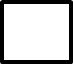 Oświadczamy, iż zamierzamy/nie zamierzamy* powierzyć wykonania części zamówienia podwykonawcomZamawiający informuje, że jest czynnym płatnikiem VAT. Wykonawca, składając ofertę, informuje Zamawiającego, czy wybór oferty będzie prowadzić do powstania u zamawiającego obowiązku podatkowego, wskazując nazwę (rodzaj) towaru lub usługi, których dostawa lub świadczenie będzie prowadzić do jego powstania, oraz wskazując ich wartość bez kwoty podatku (jeśli tak - Wykonawca składa oświadczenie w tym zakresie).Informujemy, że wybór naszej oferty będzie prowadził / nie będzie prowadził * do powstania u Zamawiającego obowiązku podatkowego, w zakresie rozliczenia podatku od towarów i usług.Czy  wykonawca  jest  mikroprzedsiębiorstwem bądź małym lub średnim przedsiębiorstwem?□ TAK    □ NIENa potrzeby odpowiedzi na to pytanie należy skorzystać z definicji zawartych  w zaleceniu Komisji z dnia 6 maja 2003 r. dotyczącym definicji mikroprzedsiębiorstw oraz małych i średnich przedsiębiorstw (Dz. Urz. UE L 124 z 20.5.2003).Na kategorię przedsiębiorstw mikro, małych i średnich (MŚP) składają się przedsiębiorstwa, które zatrudniają mniej niż 250 osób, i których obroty roczne nie przekraczają 50 mln EUR, i/lub których roczna suma bilansowa nie przekracza 43 mln EUR.W kategorii MŚP, małe przedsiębiorstwo jest zdefiniowane jako przedsiębiorstwo zatrudniające mniej niż 50 osób, i którego obroty roczne i/lub roczna suma bilansowa nie przekracza 10 mln EUR.W kategorii MŚP, przedsiębiorstwo mikro jest zdefiniowane jako przedsiębiorstwo zatrudniające mniej niż 10 osób, i którego obroty roczne i/lub roczna suma bilansowa nie przekracza 2 mln EUR.Termin realizacji zamówienia – zgodnie z działem III SIWZ. Oświadczamy, że w cenie naszej oferty zostały uwzględnione wszystkie koszty wykonania zamówienia.Oświadczamy, że zapoznaliśmy się z treścią Specyfikacji Istotnych Warunków Zamówienia oraz stanowiącymi jej integralną część załącznikami i nie wnosimy do niej zastrzeżeń oraz przyjmujemy warunki w niej zawarte.Oświadczamy, że uważamy się za związanych niniejszą ofertą na czas wskazany w Specyfikacji Istotnych Warunków Zamówienia.W przypadku przyznania nam zamówienia, zobowiązujemy się do zawarcia umowy w miejscu i terminie wskazanym przez Zamawiającego.Akceptujemy postanowienia zawarte we wzorze umowy i nie wnosimy do niego zastrzeżeń.Oświadczamy, że wypełniliśmy obowiązki informacyjne przewidziane w art. 13 lub 
art. 14 RODO wobec osób fizycznych, od których dane osobowe bezpośrednio lub pośrednio pozyskaliśmy w celu ubiegania się o udzielenie niniejszego zamówienia publicznego.Oświadczamy, że zostaliśmy poinformowani, że możemy wydzielić z oferty informacje stanowiące tajemnicę przedsiębiorstwa w rozumieniu przepisów o zwalczaniu nieuczciwej konkurencji i zastrzec w odniesieniu do tych informacji, aby nie były one udostępnione innym uczestnikom postępowania.Oferta została złożona na ............. zapisanych stronach, kolejno ponumerowanych od nr ...........  do nr ........... 	 (uwaga — na ofertę składają się wszystkie dołączone dokumenty, formularze, oświadczenia, zaświadczenia, itp.), z czego na stronach od …... do …...  znajduje się tajemnica przedsiębiorstwa.Integralną część oferty stanowią następujące dokumenty**:oświadczenie dot. przesłanek wykluczenia (załącznik nr 1A);oświadczenie dot. warunków udziału (załącznik nr 1B);pisemne zobowiązanie innych podmiotów do oddania Wykonawcy do dyspozycji niezbędnych zasobów na okres korzystania z nich przy wykonywaniu zamówienia – jeśli dotyczy;Wykonawca, który powołuje się na zasoby innych podmiotów, w celu wykazania braku istnienia wobec nich podstaw wykluczenia oraz spełnienia - w zakresie, w jakim powołuje się na ich zasoby - warunków udziału w postępowaniu składa także oświadczenie o którym mowa w rozdz. V pkt 1 ppkt 1.1 SIWZ dotyczące tych podmiotów – jeśli dotyczy;inne:………………………………………………………………………………………………................................. dnia .......................                          							.................................................................                                                    nazwisko i imię,                                                  podpis osoby/ osób/upoważnionej/ych wraz z imienną pieczątkąUWAGA:*Niepotrzebne skreślić.**Jeżeli dołączone są kopie dokumentów, to muszą być one poświadczone przez Wykonawcę za zgodność z oryginałem. ABCDEFGHIJKLTyp urządzeniaPełna nazwa handlowa  urządzeniaMiesięczny koszt najmu bruttoIlość urządzeńMiesięczny koszt najmu brutto za wszystkie urządzenia (kolumna A*kolumna B)Koszt najmu brutto za 48 miesięcy wszystkich urządzeń (kolumna C*48)Koszt wydruku jednej strony w kolorze bruttokoszt za wydruk 12.000 egz.(kolumna E*12000)Koszt wydruku brutto za 48 miesięcy(kolumna F*48)Koszt wydruku jednej strony mono bruttoKoszt za wydruk 120.000 egz(kolumna H*100.000)Koszt wydruku brutto za 48 miesięcy(kolumna I*48)Koszt wykupu urządzenia bruttoKoszt wykupu wszystkich urządzeń (kolumna B*kolumna K)Urządzenie typu A7Urządzenie typu B7Nie dotyczyNie dotyczyNie dotyczyL.p.Zamawiający żąda wskazania przez wykonawcę części zamówienia, których wykonanie zamierza powierzyć podwykonawcom, i podania przez wykonawcę firm podwykonawcówNazwa (rodzaj) towaru lub usługi, których dostawa lub świadczenie będzie prowadzić do powstania obowiązku podatkowegoWartość towaru lub usługi, których dostawa lub świadczenie będzie prowadzić do powstania obowiązku podatkowego, bez kwoty podatku